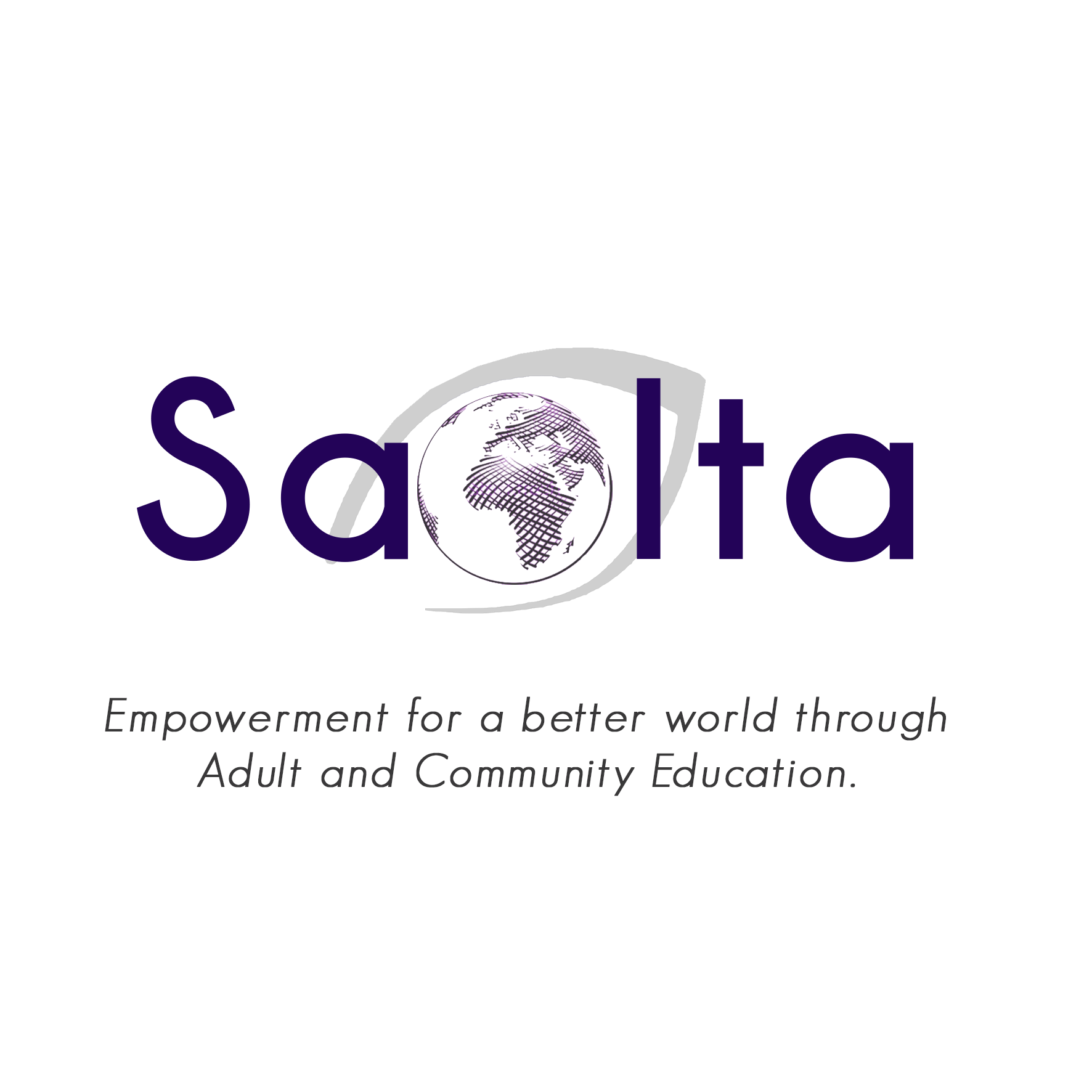 SDG Advocate Training 2020Become one of Ireland’s SDG Advocates!Closing Date for Application: 25th February 2020Please return completed applications to deborah@developmentperspectives.ie or by post to Development Perspectives, 10 North Quay, Drogheda, Co. Louth.Please provide a permanent email address, as this will be our main source of contact for you.1.   What area of work or study are you involved in at the moment?2.   Please outline your motivation for wanting to participate in this project?3.   What individual skills do you envisage yourself contributing to the project?4.   Please describe what “Active Citizenship” means to you?5.   What would you like to gain as a result of this project?6.   What are your plans for involving the experience and learning gathered on this training project into current / future work, study or activity?1.   Will you be able to commit to the entire project (Phase 1, Phase 2, Phase 3)?Yes                    NoMore information:2.   Please provide details of any special requirements you might have (Mobility, Medical conditions, Allergies, Diets, etc)3.   Do you have any pre-existing medical conditions? Yes                    NoIf yes, a doctor’s certificate will be requested to travel.4.   Please indicate your preferred overseas project dates?              Vietnam, June 2020                           Tanzania, June / July 20205.   Please provide details of a referee (Academic or Professional)6.   Where did you hear about the SDG Advocate Training?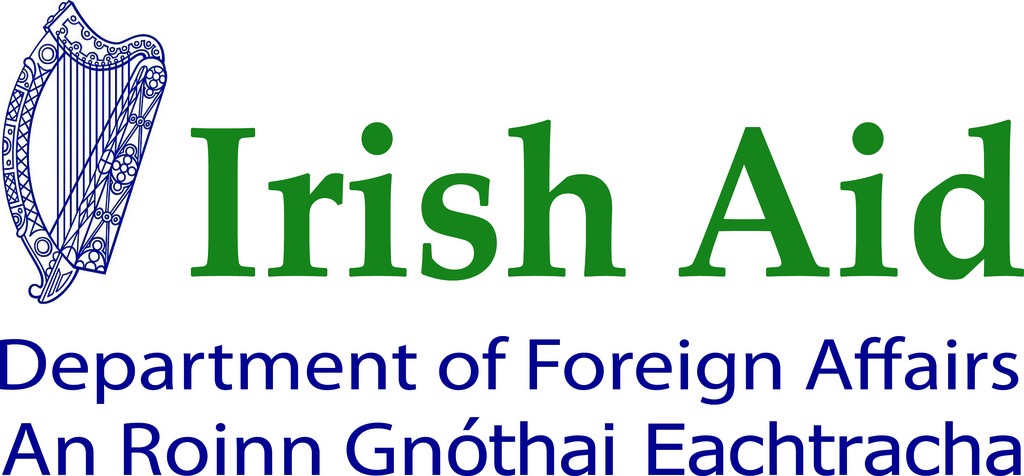 Full Name:Full Name:Date of Birth:Date of Birth:Postal AddressPostal AddressPostal AddressPhone number:Email Address*:Email Address*:Email Address*: